МУНИЦИПАЛЬНОЕ ОБЩЕОБРАЗОВАТЕЛЬНОЕ УЧРЕЖДЕНИЕ«СРЕДНЯЯ ШКОЛА № 125 КРАСНОАРМЕЙСКОГО РАЙОНА ВОЛГОГРАДА»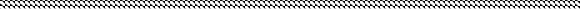 РОССИЯ, . Волгоград, пр. им. Столетова, 16 а, тел.\факс (8442) 626682, (8442) 626683, E-mail: mousosh125@mail.ruМастер-класс «Использование приемов технологии развития критического мышления на уроках истории»Прохорова Юлия Леонидовна,учитель истории и обществознанияЦель:познакомить учителей с технологией развития критического мышления;обобщить педагогический опыт использования приёмов технологии развития критического мышления на уроках истории.Задачи: раскрыть сущность технологии развития критического мышленияактуализировать и обобщить имеющиеся у участников знания по данному вопросу;стимулировать творческий и интеллектуальный потенциал;показать приёмы работы по развитию критического мышления на уроках истории и обществознания;проиллюстрировать возможность использования технологии развития критического мышления для работы с текстом на уроках истории.Практическая значимость: использование приёмов и стратегий технологии развития критического мышления даёт возможность эффективно построить учебный процесс, повысить мотивацию обучающихся, активизировать мыслительную деятельность.Ожидаемые результаты:учителя будут использовать приемы технологии развития критического мышления на своих уроках;Целевая аудитория: учителя основной школыХод мастер-класса1. Организационный момент.Добрый день, уважаемые коллеги! Я рада приветствовать вас! Надеюсь, мой мастер – класс будет для вас интересным, полезным, а главное принесёт вам много положительных эмоций, и вы останетесь довольны, проведённой работой. Я желаю вам творчества и креатива!Тема моего мастер-класса: «Использование приемов технологии развития критического мышления на уроках истории и обществознания». В своем мастер-классе я хочу продемонстрировать вам некоторые методические приемы этой технологии, те, которые использую на своих уроках.Это интерактивная технология, она развивает продуктивное творческое мышление, формирует интеллектуальные умения, учит учиться.Сегодня ученик школы XXI века должен:
-уметь самостоятельно приобретать знания;
-применять их на практике для решения проблем;
-работать с различной информацией, анализировать, обобщать, аргументировать;
-искать рациональные пути в решении проблем;
-быть контактным в различных социальных группах.Требования современного образования, обозначенные во ФГОС,
нацеливают на принцип "учить не науке, а учить учиться".2. Проведение мастер-класса: деление на группы по 4-5 человек. Определение правил работы в группах.-уважительное отношение ко всем членам группы;-умение слушать и слышать всех членов группы;-оказание помощи друг другу;- активное участие всех членов группы в работе.3. Теоретическая часть.Что такое критическое мышление, и какие приёмы критического мышления я использую на уроках?Критическое мышление — способность анализировать информацию с позиции логики, умение выносить обоснованные суждения, решения и применять полученные результаты, как к стандартным, так и нестандартным ситуациям, вопросам и проблемам; способность ставить новые вопросы, вырабатывать разнообразные аргументы, принимать продуманные решения.Урок по ТРКМ строится следующим образом:Основа технологии – трехфазовая структура урока:вызов, осмысление, рефлексия.1 этап — «Вызов» (ликвидация чистого листа)- актуализация имеющихся знаний;– пробуждение интереса к получению новой информации;– постановка учеником собственных целей обучения.Ребёнок ставит перед собой вопрос «Что я знаю?» по данной проблеме. На стадии вызова у ребёнка должно сформироваться представление, чего же он не знает «Что хочу узнать?».Приемы, часто используемые на стадии вызова: Показ иллюстрацииЗачитывание отрывка из художественной книгиПоказ отрывка из фильмаМаркировочная таблица ЗУХ, кластер, корзинка идейРассказ-предположение по ключевым словамМузыкальный фрагментСтихотворение и другое.2 этап — «Осмысление» (реализация осмысления - получение новой информации)На данной стадии ребенок под руководством учителя и с помощью своих товарищей ответит на вопросы, которые сам поставил перед собой на первой стадии (что хочу знать) Это, как правило, самый длительный этап урока, который предполагает получение новых знаний, их осмысление, соотнесение с имеющимися. Цель данного этапа — побудить ребёнка к высказываниям, дать толчок к анализу своих знаний, поддержать интерес учащихся к информации и добиться ее понимания. При этом важно, чтобы дети обменивались мнениями, говорили, ведь это обогащает их словарный запас, вырабатывает гибкость мышления.Приемы, часто используемые на стадии «Осмысление»:Прием «Толстые и тонкие вопросы»Прием маркировки текста «Инсерт».Приём « Ромашка Блума»Приём «Пирамида»Прием «Фишбоун»(«Рыбная кость»)СинквейнИ другие.3 этап — «Рефлексия» (размышление)Размышление и обобщение того, «что узнал» ребенок на уроке по данной проблеме.Итак, напоминаем, технология развития критического мышления предлагает строить урок по схеме вызов — осмысление — рефлексия и предлагает набор приёмов и стратегий. Данный этап способствует целостному осмыслению темы, выработке собственного отношения к изучаемому материалу, выявлению тем и проблем для дальнейшей работы, а также анализу самого процесса изучения материала. Учащиеся самостоятельно делают выводы, приводят сравнения, анализ, соотносят новые знания с имеющимися.На этом этапе может быть составлен опорный конспект в тетради учащегося.Исходя из функций рефлексии, предлагается следующая классификация:- рефлексия настроения и эмоционального настроения ;- рефлексия деятельности;-рефлексия содержания учебного материала.4.Практическая часть.А мы с Вами постараемся более подробно ознакомиться с приемами стадии «Осмысления» при работе с текстом. Не секрет, что современные школьники читают мало и порой с трудом понимают прочитанное. А ведь эти навыки, пожалуй, являются первостепенными в учебе и жизни. Достаточно рассмотреть результаты ГИА и ЕГЭ, чтобы стало ясно: без навыка работы с текстом школьник не сможет справиться с ними. Но ведь после выпускных экзаменов его жизнь продолжится: многим предстоит учеба в техникуме, ВУЗе, да и в обычной жизни умение работать с текстом играет важную роль. Рассмотрим некоторые из них:Прием «Толстые и тонкие вопросы»Прием маркировки текста «Инсерт»Прием составления кластераПриём «Ромашка Блума»Синквейн.Прием «Толстые и тонкие вопросы».Толстые и тонкие вопросы» — это способ организации взаимоопроса учащихся по теме, при котором «тонкий» вопрос предполагает репродуктивный однозначный ответ (чаще это «да» или «нет»), а «толстый» (проблемный) требует глубокого осмысления задания, рациональных рассуждений, поиска дополнительных знаний и анализ информации.На уроке техника представляется в виде таблицы, которую ребята заполняют и озвучивают друг другу с целью получения ответов на поставленные вопросы:В правую колонку записываются вопросы, требующие простого, односложного ответа, например, Кто? Что? Когда? Как звали…? Верно ли…? и др.Прием обучает ребёнка на практике применять новые знания и соотносить их с уже полученными;-отрабатывает умение формулировать вопросы;- воспитывает уважение к различным мнениям и взглядам на одну и ту же проблему.Задание: откройте учебник истории России 7 класс параграф 10 «Опричнина» пункт 1, 2.Постарайтесь составить по два вопроса тонких и толстых. Проговорите их в группе. Выберите более удачные. Прослушиваем все группы. Спасибо.Прием маркировки текста «Инсерт».Учеников надо познакомить с рядом маркировочных знаков и предложить им по мере чтения ставить их карандашом на полях специально подобранного и распечатанного текста, либо работаем с текстом учебника очень аккуратно.Поставьте на полях знак «v», если то, что вы читаете, соответствует тому, что вы знаете.Поставьте на полях знак «+», если то, что вы читаете, является для вас новым.Поставьте на полях знак «-», если то, что вы читаете, противоречит тому, что вы знаете.Поставьте на полях знак «?», если то, что вы читаете, непонятно или вы бы хотели получить более подробную информацию.Прием Инсерт лучше всего подходит для уроков усвоения новых знаний, для урока коррекции ЗУН или для урока актуализации новых знаний и умений (по ФГОС).Прием требует от ученика не пассивного чтения, а внимательного. Если раньше он просто пропускал непонятные моменты в тексте, то прем Инсерт заставляет обратить на них внимание, сконцентрироваться на каждой строке текста.Учащиеся читают текст, маркируя его специальными значками:Заполняется таблица3. Чтение таблицы несколькими учениками (выборочно). Никакого обсуждения, просто зачитывание тезисов.4. Повторное чтение текста. Эта стадия переводит урок уже в этап осмысления. При этом таблица может пополниться, либо какие-то тезисы уже перейдут из одной колонки в другую.Прием кластер технологииCluster (англ.) – кисть, пучок, гроздь; а также скопление, концентрация. В учебной деятельности кластерами называют графический способ организации материала. На первый взгляд может показаться, что под новым иностранным словом может скрываться уже хорошо знакомые нам приемы составления логических схем или опорных конспектов по тексту учебника. Однако это не так.Для составления кластера выделяем центр – это наша тема, от неё отходят лучи – крупные смысловые единицы, а от них соответствующие термины, понятия. Многие учителя сравнивают этот приём с моделью солнечной системы. Система кластеров охватывает большее количество информации, чем учащиеся получают при обычной письменной работе.При подготовке кластера работа с учебником развивается по такому плану:прочесть текст учебника и выделить в нем большие и малые смысловые единицы;после обсуждения и уточнения формулировок смысловых блоков на листе бумаги в прямоугольных рамках записать принятые названия;на основе текста учебника вокруг каждой рамки в кружках (это «веточки» кластера) кратко вписать сведения, соответствующие смысловым блокам);попытаться установить связи между отдельными блоками и /или «веточками» кластера и соединить их стрелками;на основе других источников или после обсуждения в группе дополнить кластеры новыми «веточками» - сведениями, отсутствующими в учебнике, но необходимыми для представления данной проблемы..При подготовке первого кластера ученик,прочитал текст учебника,по-своему переосмыслил содержание параграфа,выделил смысловые единицы учебной информации, причем не повторил предложенные в учебнике разбивки на подпункты,в информационные блоки внес сведения из дополнительного текста,стрелками обозначил связи между «веточками», относящихся к разным «гроздям».Попробуем составить кластер «Падение Избранной Рады». Выделяем действующих лиц (А. Курбского, митрополита Макария и др., от них делаем стрелки и вписываем сведения по данным смыслового блока)Прием «Ромашка Блума».Предложенная им теория, или "таксономия", разделяет образовательные цели на три блока: когнитивную, психомоторную и аффективную. Проще говоря, эти цели можно обозначить блоками "Знаю", "Творю" и "Умею". То есть, ребенку предлагают не готовое знание, а проблему. А он, используя свой опыт и познания, должен найти пути разрешения этой проблемы.Этот прием называется «Ромашка  Блума» или «ромашка вопросов и ответов».  Он достаточно популярен в мире современного образования.Этот приём основан на работе с текстом. Так как с текстом учащимся приходится работать на различных уроках – приём является универсальным и может быть использован не только учителем любого предмета, но и учителем начальных классов.Главным в работе с текстом является осмысление информации. Варианты использования «Ромашки  Блума» на урокахВозможны два варианта:•        Вопросы формулирует сам учитель. Это более легкий способ, используемый на начальной стадии — когда необходимо показать учащимся примеры, способы работы с ромашкой.•        Вопросы формулируют сами учащиеся. Это вариант требует определенной подготовки от детей, так как придумать вопросы репродуктивного характера легко, а вот вопросы-задания требуют определенного навыка.В старших классах кубик Блума можно представить в виде таблицы. Учащимся предлагают заполнить таблицу вопросами соответствующего типа. Затем на занятии они обмениваются составленными таблицами и анализируют ответы одноклассников «Ромашка» состоит из шести лепестков, каждый из которых содержит определенный тип вопроса.Пример.1.Простые вопросы —"Что?", "Когда?", "Где?", "Как?".2.Уточняющие вопросы- "То есть ты говоришь, что…?", "Если я правильно понял, то …?", "Я могу ошибаться, но, по-моему, вы сказали о …?".3.Интерпретационные (объясняющие) вопросы- «Почему?»4. Творческие вопросы -"Что изменилось бы ...", "Что будет, если ...?"5. Оценочные вопросы- "Почему что-то хорошо, а что-то плохо?"6. Практические вопросы -"Как можно применить ...?", "Где вы в обычной жизни можете наблюдать ...?"Автор приема известный американский психолог и педагог Бенджамин Блум. Эти вопросы связаны с классификацией уровней познавательной деятельности: знание, понимание, применение, анализ, синтез и оценка.Вопросы может заранее продумывать, и учитель, и ученик на стадии осмысления.Обратимся к тексту учебника параграф – «Россия при первых Романовых», пункт «Правление Алексея Михайловича».Читаем и постараемся записать три вопроса разных по видам классификации (можно предложить в виде ромашки цветок. И каждой группе по 1 виду вопросов.) Обсудив в группе, выбираем наиболее подходящие. И задаем вопросы от группы к группе.Прием РефлексияНа данном этапе обсуждаются записи, внесенные в таблицу. Идет анализ того, как накапливаются знания. Путь от старого к новому становится более наглядным и понятным.Обратимся к тексту параграфа – пункт «Поход на Псков и Новгород. Итоги опричнины». Читаем внимательно 1 пункт и проставляем на полях значки.Закончив работу, учитель спрашивает учеников по графам. Кто – что выделил, почему и по какой причине. Может быть, есть другие мнения. И далее по плану. Учатся рассуждать, анализировать и делать выводы. Прием позволяет изучить текст более подробно.Прием Синквейн.Это методический прием, который представляет собой составление стихотворения, состоящего из 5 строк. При этом написание каждой из них подчинено определенным принципам, правилам. Таким образом, происходит краткое резюмирование, подведение итогов по изученному учебному материалу. Напоминаю правила составления Синквейна. первая строчка - тема Синквейна, выраженная в одном слове – тема или предмет; вторая строчка — два прилагательных, описывающий объект; третья строчка — три глагола, описывающие действия, совершаемые объектом; четвертая строчка — четыре слова, составляющих фразу, семантика которой должна отображать авторское отношение к объекту; пятая строчка – одно слово, характеристика описываемого объекта, «смысловой синоним».Я хотела бы всех поблагодарить за работу, за активность, за творчество. Пожелать вам успехов в работе! Всем спасибо.Список используемой литературыС.И. Заир – бек, И.В. Муштавинская Развитие критического мышления на уроке: Пособие для учителя. – М.: Просвещение, 2004 – 175с.Е.С. Полат Новые педагогические и информационные технологии в системе образования: Учебное пособие. – М. Академия, 2003 – 272с.Н.Б. Кирилова Медиаобразование в эпоху социальной модернизации: Педагогика. – 2005 – №5 с.13-21.«v»уже знал«+»новое«-»думал иначе«?»есть вопросы